Тема: Образование СНГ.Антиплагиат – 65%Две части, чисто теория, делишься по частям в зависимости от твоей темы - как там нужно. Возможно в первой части исследование позиций историков, понятий, ретроспектива и т.д., а во второй уже непосредственно история.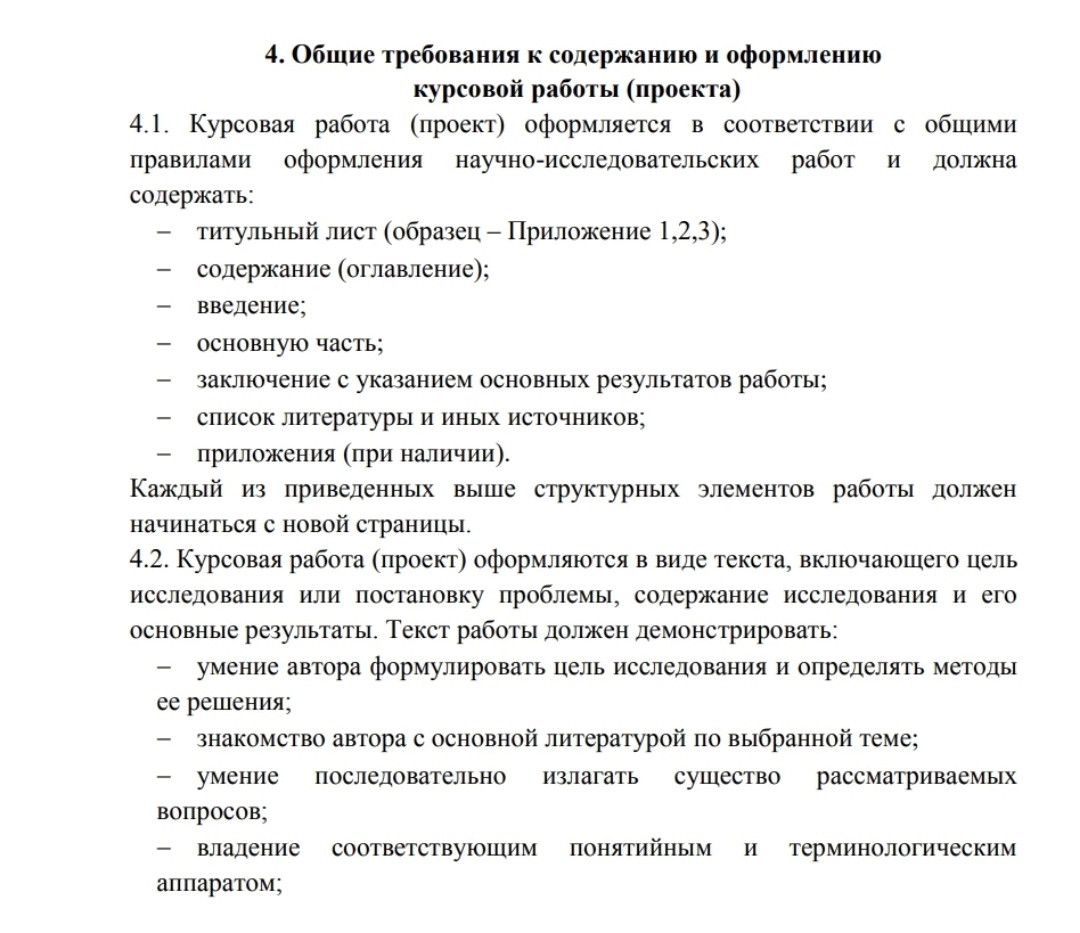 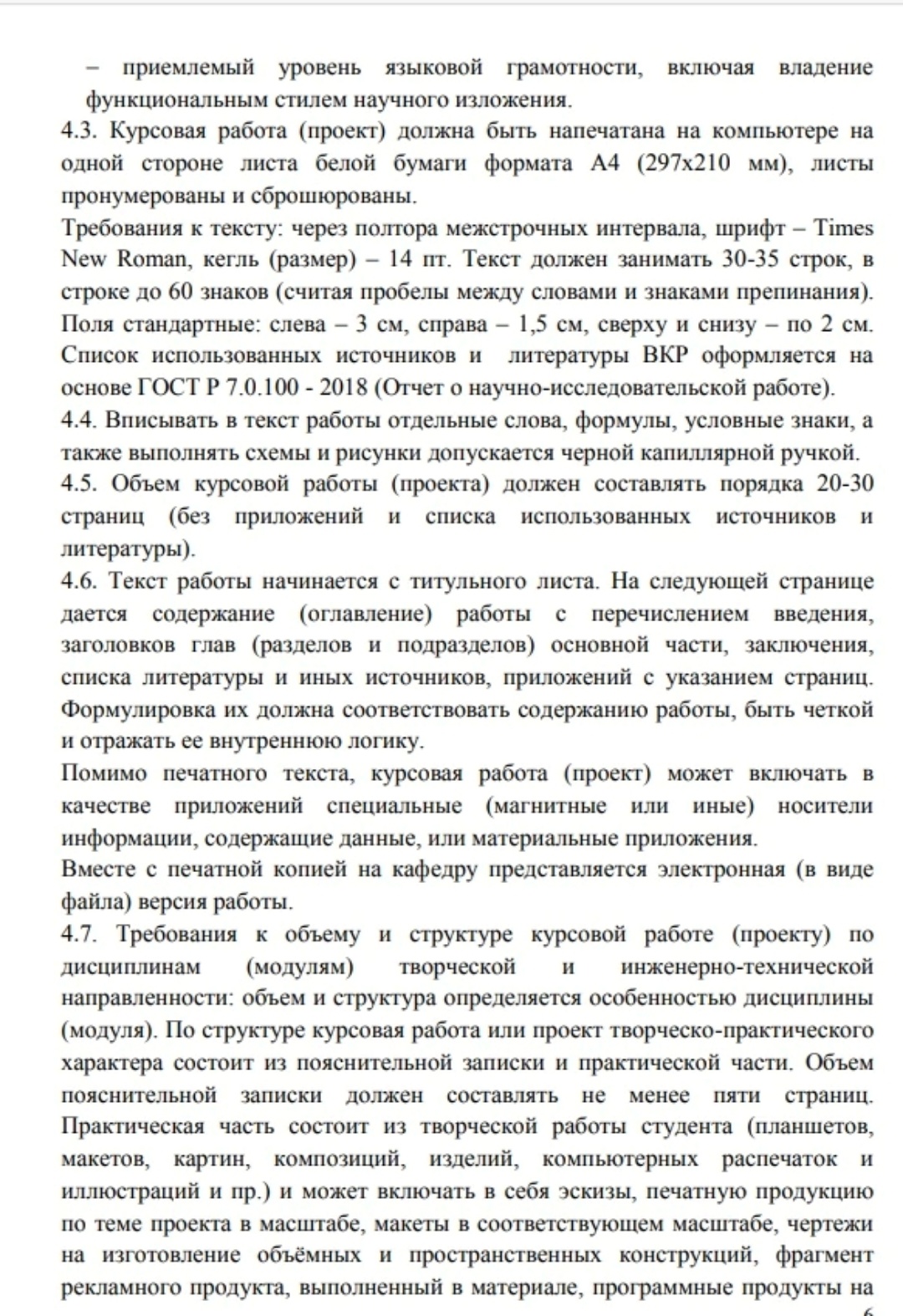 